Our Ref:	IM-FOI-2022-1505 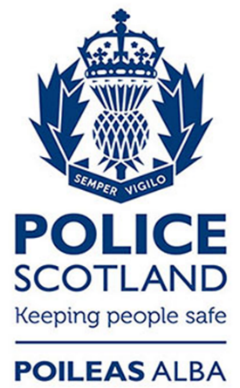 Date:		xx August 2022FREEDOM OF INFORMATION (SCOTLAND) ACT 2002 I refer to your recent request for information which has been handled in accordance with the Freedom of Information (Scotland) Act 2002.For ease of reference, your request is replicated below together with the response.I wish to request the counts of crimes by all available crime classifications (for example, housebreaking, violent crimes, etc.) for each data zone within Scotland, for the time period 2007 to 2020, monthly (if monthly data are available). If possible, the data should be filtered by data zone, year, month and crime classification.The attached excel documents provide all recorded and detected crime statistics, by data zone, from 1st January 2007 to 31st December 2020. All statistics are provisional and should be treated as management information. All data have been extracted from Police Scotland internal systems and are correct as at 8th August 2022.					Should you require any further assistance please contact Information Management Dundee, quoting the reference number given.If you are dissatisfied with the way in which Police Scotland has dealt with your request, you are entitled, in the first instance, to request a review of our actions and decisions.  Your request must specify the matter which gives rise to your dissatisfaction and it must be submitted within 40 working days of receiving this response - either by email to foi@scotland.police.uk or by post to Information Management (Disclosure), Police Scotland, Clyde Gateway, 2 French Street, Dalmarnock, G40 4EH.If you remain dissatisfied following the outcome of that review, you are thereafter entitled to apply to the Office of the Scottish Information Commissioner within six months for a decision. You can apply online, by email to enquiries@itspublicknowledge.info or by post to Office of the Scottish Information Commissioner, Kinburn Castle, Doubledykes Road, St Andrews, Fife, KY16 9DS.Should you wish to appeal against the Office of the Scottish Information Commissioner's decision, there is an appeal to the Court of Session on a point of law only.As part of our commitment to demonstrate openness and transparency in respect of the information we hold, an anonymised version of this response will be posted to the Police Scotland Freedom of Information Disclosure Log in seven days' time.